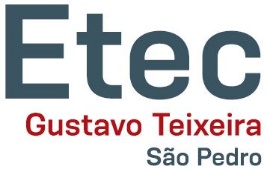 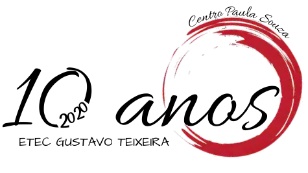 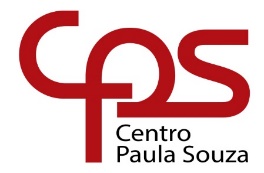 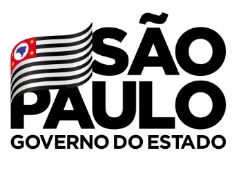 Etec Gustavo TeixeiraAVISO IMPORTANTE!!TERMO DE RESPONSABILIDADE – RETORNO DAS AULAS PRESENCIAIS Para alunos menores de idadeConforme estabelecido pela Deliberação CEE 201/2021, de 22/07/2021, que fixa normas para ampliação e retomada das atividades presencias em resposta ao surto global de Coronavírus, solicitamos que os responsáveis de todos os alunos menores de idade (independente se irão retornar para o presencial ou não) preencham o “Termo de Responsabilidade” sobre a retomada as aulas.Onde o “Termo de Responsabilidade” está disponível para preenchimento?Este termo está disponível na aba “TAREFAS”, na equipe de informes da plataforma Teams.Quem deverá preencher o termo?Os responsáveis legais (pai, mãe, tutor...) pelos alunos menores de idade de todas as modalidades do Ensino Médio, inclusive do Ensino Técnico (noturno).Como preenchê-lo?O termo deverá ser impresso, preenchido com os dados pessoais, assinado pelo responsável e posteriormente, fotografado ou digitalizado (de forma legível e por inteiro) e enviado no mesmo local onde ele foi postado, ou seja, na aba “TAREFAS”, na equipe de informes do Teams.Lembrete: não se esqueça de assinalar uma das alternativas contidas no documento.E se não houver possibilidade de imprimir o documento? Como proceder?O texto presente no termo poderá ser copiado à mão. Não se esqueça de preencher os espaços em branco com os dados pessoais, assinalar uma das alternativas e de assinar o documento. Feito isso, fotografe ou digitalize o documento (de forma legível e por inteiro) e envie no mesmo local onde ele foi postado, ou seja, na aba “TAREFAS”, na equipe de informes do Teams.Estamos à disposição para esclarecimento de dúvidas,Equipe da Secretaria Acadêmica